○申請方法　次の①［推奨］または②の方法をご確認ください。○申請内容の確認［必須項目］○事業者情報［必須項目］※市内に複数の店舗（事業所）があり、それぞれに登録証が必要な場合は、店舗（事業所）毎に申請してください。○店舗情報○入金を希望する金融機関口座　※登録できる金融機関に制限はありません。※各事項について、正確に記入してください。※登録証は、実行委員会より郵送(６月中旬予定)いたします。［第７弾］宇和島市地域とつながる商品券取扱店登録申込書兼振込口座登録依頼書①【推奨】インターネットから申請②ＦＡＸ等で申請QRコード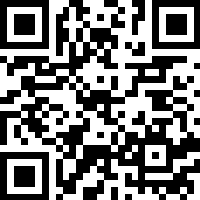 ＦＡＸ：0895-25-4907QRコードメール：shoko2@city.uwajima.lg.jp市ホームページ専用フォームhttps://logoform.jp/form/HR5F/548270郵送：〒７９８-８６０１ 宇和島市曙町1番地宇和島市地域とつながる商品券事業実行委員会事務局（宇和島市役所商工観光課商工係）［第７弾］の登録希望の店舗について、該当する□にチェックをしてください。□［第６弾］に登録済みで登録内容に変更がない店舗　⇒手続き不要です。□［第６弾］に登録済みだが、登録内容に変更がある店舗（変更がある項目のみ記入してください）□ 新規に登録を希望する（以下の項目を全て記入してください）申 請 者事務局使用欄事務局使用欄事務局使用欄申 請 者取扱店登録№申 請 者（法人にあっては､法人の名称及び代表者氏名）取扱店登録№フリガナ共通券のみ共通券のみ店舗（事業所）名共通券・応援券両方共通券・応援券両方店舗（事業所）所在地〒　　　－宇和島市電話番号注)取扱店一覧等に掲載する電話番号になります。携帯電話番号の場合もそのまま掲載されます。業種金融機関名銀行協同組合信用金庫支店(所)事務局受理印金融機関名銀行協同組合信用金庫支店(所)口座番号普通 ・ 当座番号口座名義(フリガナ)　(フリガナ)　(フリガナ)　(フリガナ)　口座名義